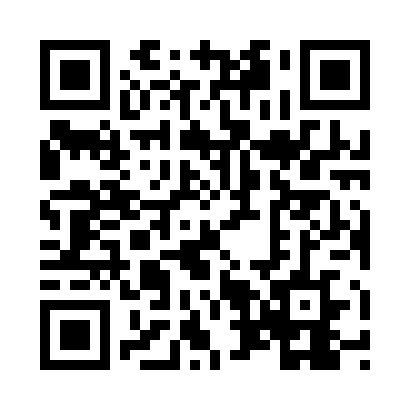 Prayer times for Annat Bank, UKWed 1 May 2024 - Fri 31 May 2024High Latitude Method: Angle Based RulePrayer Calculation Method: Islamic Society of North AmericaAsar Calculation Method: HanafiPrayer times provided by https://www.salahtimes.comDateDayFajrSunriseDhuhrAsrMaghribIsha1Wed3:155:221:076:208:5311:002Thu3:135:201:076:218:5511:013Fri3:125:171:076:238:5711:024Sat3:115:151:066:248:5911:035Sun3:105:131:066:259:0111:046Mon3:095:111:066:269:0311:057Tue3:085:081:066:289:0511:068Wed3:065:061:066:299:0711:079Thu3:055:041:066:309:0911:0810Fri3:045:021:066:319:1111:0911Sat3:035:001:066:329:1311:1012Sun3:024:581:066:339:1511:1113Mon3:014:561:066:349:1711:1214Tue3:004:541:066:369:1911:1315Wed2:594:521:066:379:2111:1416Thu2:584:501:066:389:2311:1517Fri2:584:481:066:399:2511:1618Sat2:574:471:066:409:2711:1719Sun2:564:451:066:419:2911:1820Mon2:554:431:066:429:3011:1921Tue2:544:411:066:439:3211:2022Wed2:534:401:066:449:3411:2023Thu2:534:381:076:459:3611:2124Fri2:524:371:076:469:3711:2225Sat2:514:351:076:479:3911:2326Sun2:504:341:076:489:4111:2427Mon2:504:321:076:499:4211:2528Tue2:494:311:076:499:4411:2629Wed2:494:301:076:509:4511:2630Thu2:484:291:076:519:4711:2731Fri2:484:271:086:529:4811:28